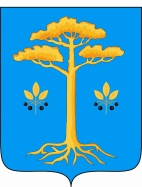 СОВЕТ  ДЕПУТАТОВ  МУНИЦИПАЛЬНОГО  ОБРАЗОВАНИЯ «МУРАВЬЕВСКОЕ»Четвертого  СОЗЫВА165150 Архангельская обл. Вельский район  д. Вороновская д.1б стр.4(индекс, почтовый адрес местонахождения администрации, тел./факс)(Двадцать второе заседание)РЕШЕНИЕот 18 декабря 2018 года                           № 124                                                Об утверждении плана нормотворческой деятельности Совета депутатов муниципального образования «Муравьевское» на 2019 год.	На основании Положения «О порядке разработки, принятия и вступления в силу муниципальных правовых актов Совета депутатов муниципального образования «Муравьевское», утвержденное решением 4 сессии Совета депутатов муниципального образования «Муравьевское» от 21.12.2005 года № 26, Совет депутатов муниципального образования «Муравьевское» 4 созыва РЕШАЕТ:              Утвердить план нормотворческой деятельности Совета депутатов муниципального образования «Муравьевское» четвертого  созыва на 2019 год. План прилагается.Председатель Совета депутатов МО «Муравьевское»                                                                         Д.В.Леонти